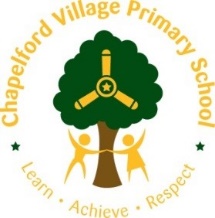 ChaPTA Agenda and MinutesDate: Wednesday 25th November 2020 9.30am via ZoomIn attendance via Zoom Gaby (Chair) Lesley (Parent) Debbie Whitty (AHT) Clare Earps (SBM)Meeting ended 10.45am Agenda Item:OutcomeAction and Lead PersonWelcome DW thanked GH & LR on behalf of the Headteacher with regards to their work on behalf of the school. DWChristmas – Sponsored walk to LaplandXmas jumper saleDonation of CoatsChristmas party dayChristmas Cards/Gifts Virtual panto with popcorn and drink (ChaPTA funded)Christmas Jumper Day –Snow machine/Reindeer food/Hot chocolate/Music1,3475miles/ 2168km total distance2.24miles/ 3.6km per child (based on 593 children)Wearing Christmas jumpers etcDiscussion took place with regards to this idea.  DW advised that due to Covid-19 difficult to manage in the current climate. It’s a lovely idea however logistics at the present time with classes accessing playgrounds already very limited for curriculum events, Revisit this for next year. Also have to say no to the CIN sponsored walk.LR spoke about incorporating this into the school uniform sales. GH advised how the uniform is working. Poster to be distributed and shared on weekly newsletter. Items will be sold via GH garage. DW advised that this is a great idea.GH advised she has also received a donation of brand new coats from her Auntie that are available to purchase from the uniform shop.DW to check with SLT what this looks like and will advise via Whats App group.  Children allowed to bring gifts and cards into school for their class, items will be quarantined for 72 hours and then distributed to the children in their class.GH to send information to DW who will send info to staff with the link to the panto, the link is accessible for the whole of December. Popcorn and drinks into school 11.12.2020. This will be then available from 14.12.2020 to all the classes. Chapta to provide drinks, popcorn, and digestive biscuits.11.12.2020. Trolley to go outside 30.11.2020 as a Xmas Jumper Amnesty this can then be taken and washed and returned for sale w/c 7.12.20. NotedLR/GHNoted – raise awareness on newsletterDWAll to noteGH/DWGH to send signage for Trolley.CE to put trolley outside 30.11.20Spring Term 1Sponsored readDiscoDW advised one of her actions from English action plan is to encourage children to read for pleasure. Usborne rep could set up zoom meeting with DW to discuss further. GH will organise and liaise with DW.  To commence W/B 25th January 2020.Usborne books raise over £200 get 60% freeLet the children chose which books to restock their reading area in classroomPostpone for Spring Term 2021, CE to check costs with DJ.GH/DWCESpring Term 2Break the Rules Day 1.4.2021– brief discussion screen shot and shared on Whats App page.DW to share with SLTSummer Term 1 Chocolate BingoDiscoColour Run Tentative Date Thursday 22.4.2021postponed due to Covid-19 and government situationpostponed due to Covid-19 and government situationAll to note Other ideas Film nights – postponed to discuss further in Spring 2021Break the rules day see 1.4.2021Raffle/Tombola Smarties challenge – discussed but needs purpose will revisit in idea in 2021Foreign Coins – GH to look intoTrees from the Woodland Trust – link school council/forest school Tree planting weekend March 2021All to note Funding Requests Staff requests for funding for school – playground equipment is always a consumable that need replenishing. Outdoor equipment - link with school councilPanto – Chapta funded Virtual Panto Dec 2020Outdoor gym flooring – waiting for a quoteSun sail – location TBCClothing bank sign – advertised on side Outdoor classroom, Where -location TBC, Utilities – Electricity would be idealGrant applications via GD Funding – agreed it was worth £400 in this company applying for Grants on Chapta/Schools behalf.All to note Noted with thanks CE to advise CE to speak to HTGH to organizeCE to speak to HTGH Finances Balance in bank account 1.11.2020 £3012.68 Cash in Hand (held with GH) £44Money raised so far 2020/2021Lottery approx. £115 per month– agreed to link this income with the School Council – they can then  decide on how they want to spend this money with their class. DW to advise Gemma Duncan to cascade.Clothing bank approx. £30/week2nd hand uniform sale approx. £180 since September 2020Won £100 from Easy FundraisingSpring disco money £1,000Halloween £40 – Scary Scarecrow Decorations EYFS Christmas cards £77 – more than 45 orders Amazon Smile/Easy Fundraising – Advertise Amazon Smile via newsletterOutgoings so far 2020/20213 tickets from disco refunded £15Card machine £19£3000 to school for English Reading Books All to note DW to advise GDAny other businessAwaiting the results of £1,000 grant from ASDA-due in next month or soApply for further grants for what equipment? – Outdoor play equipment Y3/4Account return completed for Charity Commissioners for 19/20.School Planner to be updated with Chapta Events and shared .GHGHCECEDate of next Meeting 13.1.2021 via ZoomGH will circulate Agenda CE will send Zoom link 